		FULL DE SOL·LICITUD D’INSCRIPCIÓ A LES ESTADES HÍPIQUES D’ESTIU 2018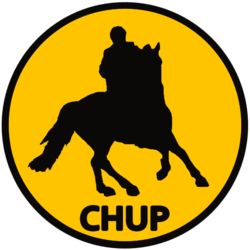 ** Els membres del CHUP no cal que indiquin totes les dades, només les marcades amb *.Nom i cognom de l’alumne*: __________________________________________________________DNI de l’alumne: _____________________Data naixement de l'alumne:________________________Nom i cognom del pare/mare/tutor legal (en cas d’alumnes menors)___________________________________________________________________________________DNI del pare/mare/tutor legal (en cas d’alumnes menors):___________________________________Adreça:____________________________________________________________________________ Municipi: _______________________________ Codi Postal: ________________________________Telèfon de contacte:_________________________________________________________________Correu electrònic de contacte:________________________________________________________Dates escollides*:              Setmana 1 (2 al 7 de juliol)				Setmana 2 (9 al 13 de juliol)              Setmana 3  (16 al 20 de juliol)				Setmana 4 (23 al 27 de juliol)              Setmana 5 (30 de juliol al 3 d’agost)			Setmana 6 (6 al 10 d’agost)              Setmana 7 (13 al 17 d’agost)				Setmana 8 (20 al 24 d’agost)              Setmana 9 (23 al 31 d’agost)Modalitat de horari escollida*:               Horari fins les 14h					Horari fins les 17hModalitat de pagament escollida*: -   Rebut bancari domiciliat:	Entitat bancària:________________________________________________________        	Número Compte Corrent:_________________________________________________-   Ingrés o transferència al número de compte: ES62 2085 9488 7703 3023 2563 (IBERCAJA). (Cal indicar el nom de l’alumne)-   Pagament en metàl·lic abans del dia 15/6La Seu d’Urgell a _____________ de _____________________de 2018. Signat: 